Person Specification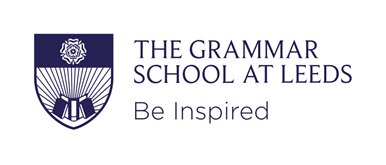 Job Title: Teacher of Religious Studies, Senior SchoolLocation: The Grammar School at Leeds, Alwoodley GatesSummary of Duties and Responsibilities: To contribute to the teaching of Religious Studies in Senior School, alongside pastoral responsibilities and co-curricular activities. •	Strong and relevant qualifications: typically this would be strong A Levels, a good degree in Religious Studies plus PGCE or other suitable teaching qualification. •	Relevant experience, skills and knowledge•	Inspirational teaching and evidence of excellent progress/outcomes•	Good quality of communication•	Strong teamwork within and beyond the department